Ma boite à mots 4Se déplacerMa boite à mots 4 suiteSe déplacer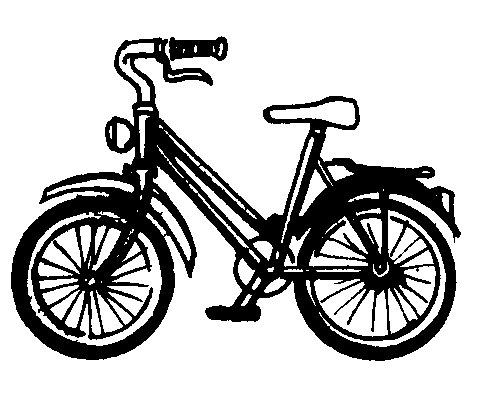  un véloun vélo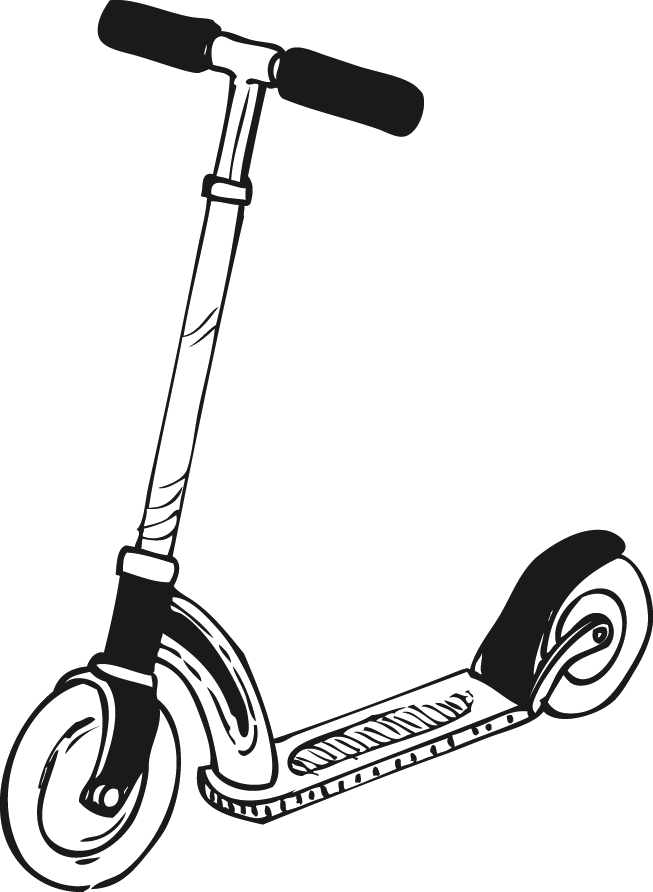 une trottinetteune trottinette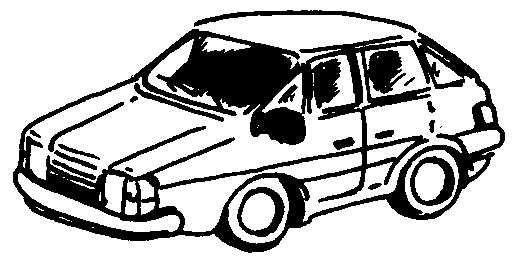 une voitureune voiture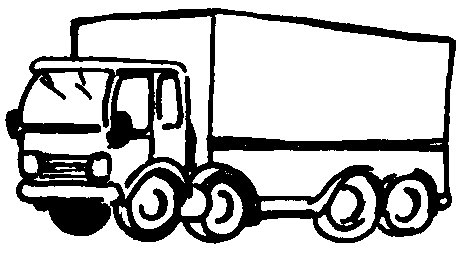 un camionun camion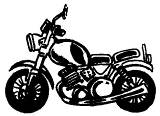 une motoune moto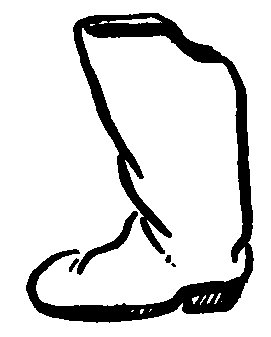 desdes bottes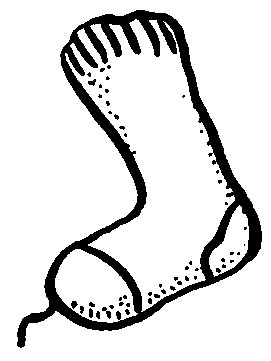 des chaussettesdes chaussettes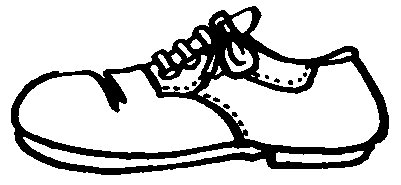 des chaussuresdes chaussures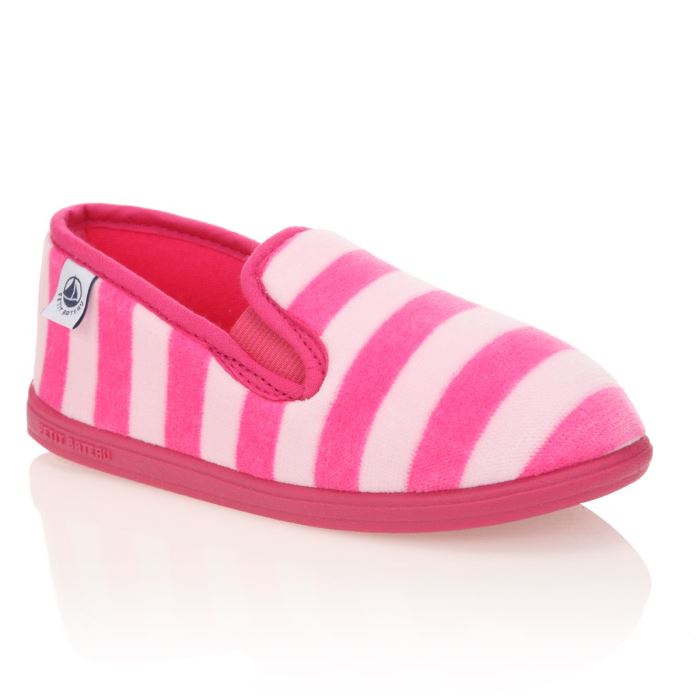 des chaussonsdes chaussons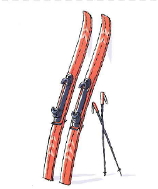  des skisdes skis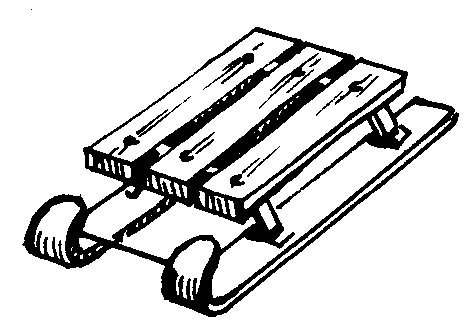 une lugeune lugeune lugeune luge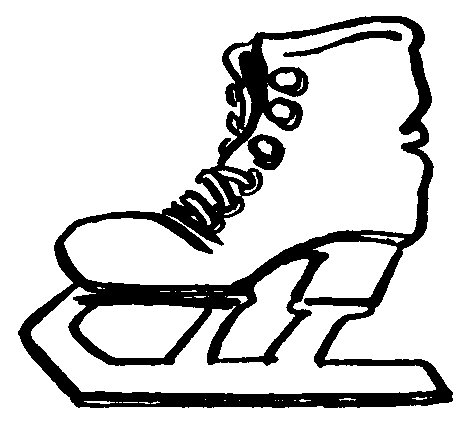 des patins à glace des patins à glace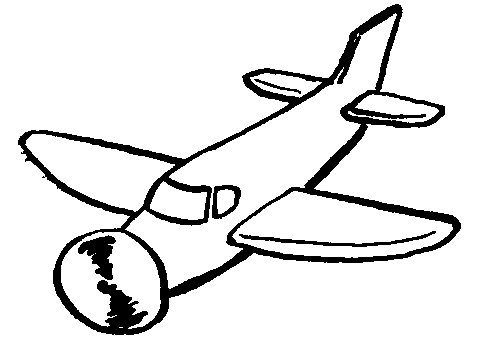 un avionun avion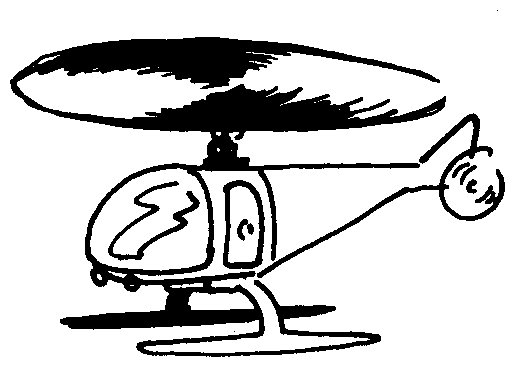 un hélicoptèreun hélicoptèreun hélicoptèreun hélicoptère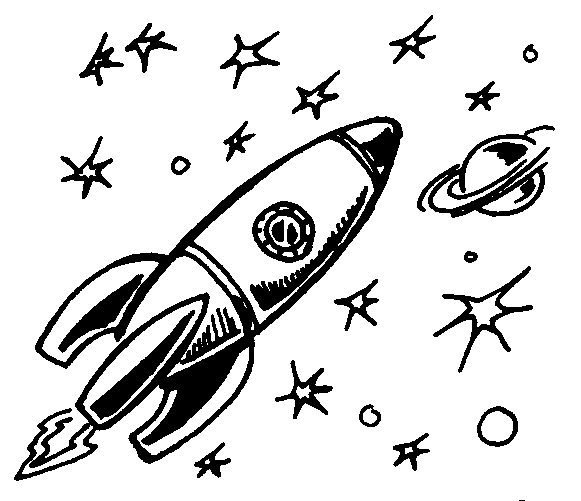 une fuséeune fusée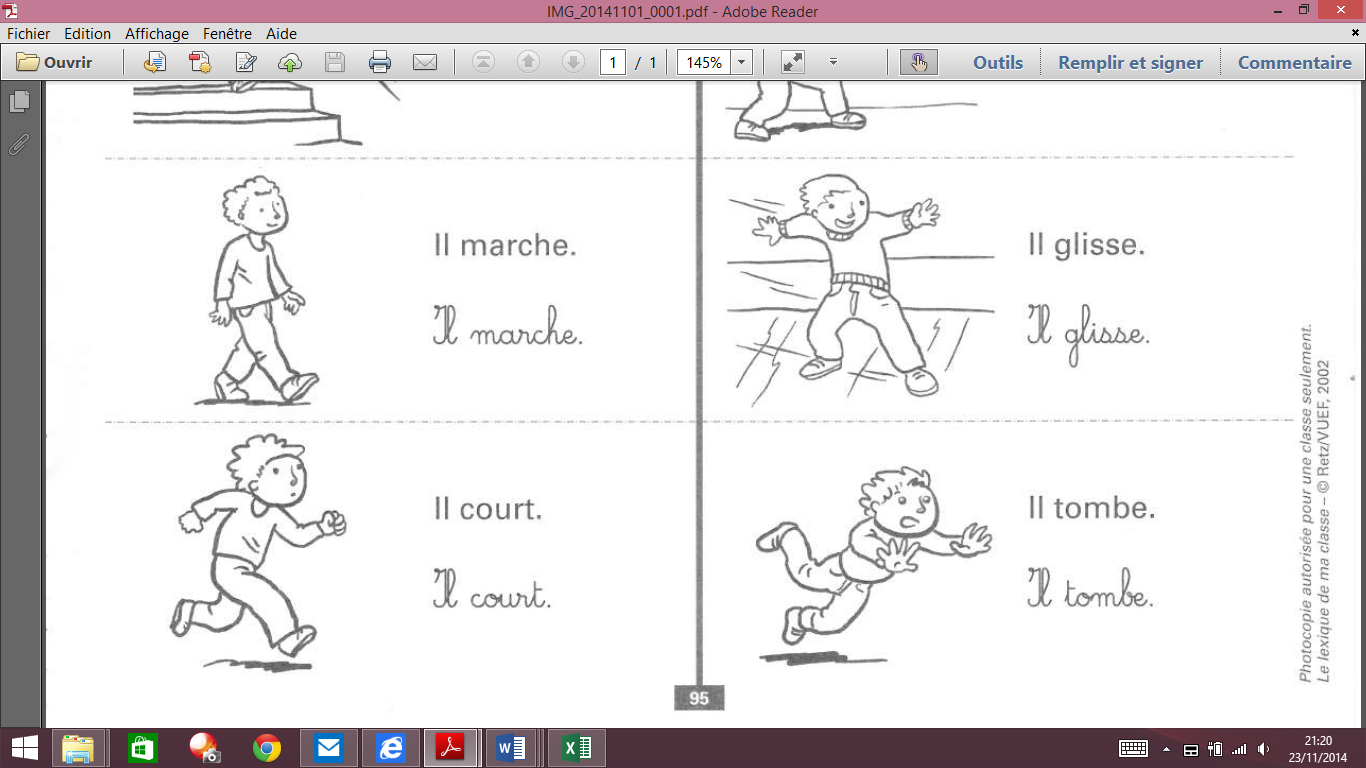 Il marche.Il marche.Il marche.Il marche.Il glisse.Il glisse.Il glisse.Il glisse.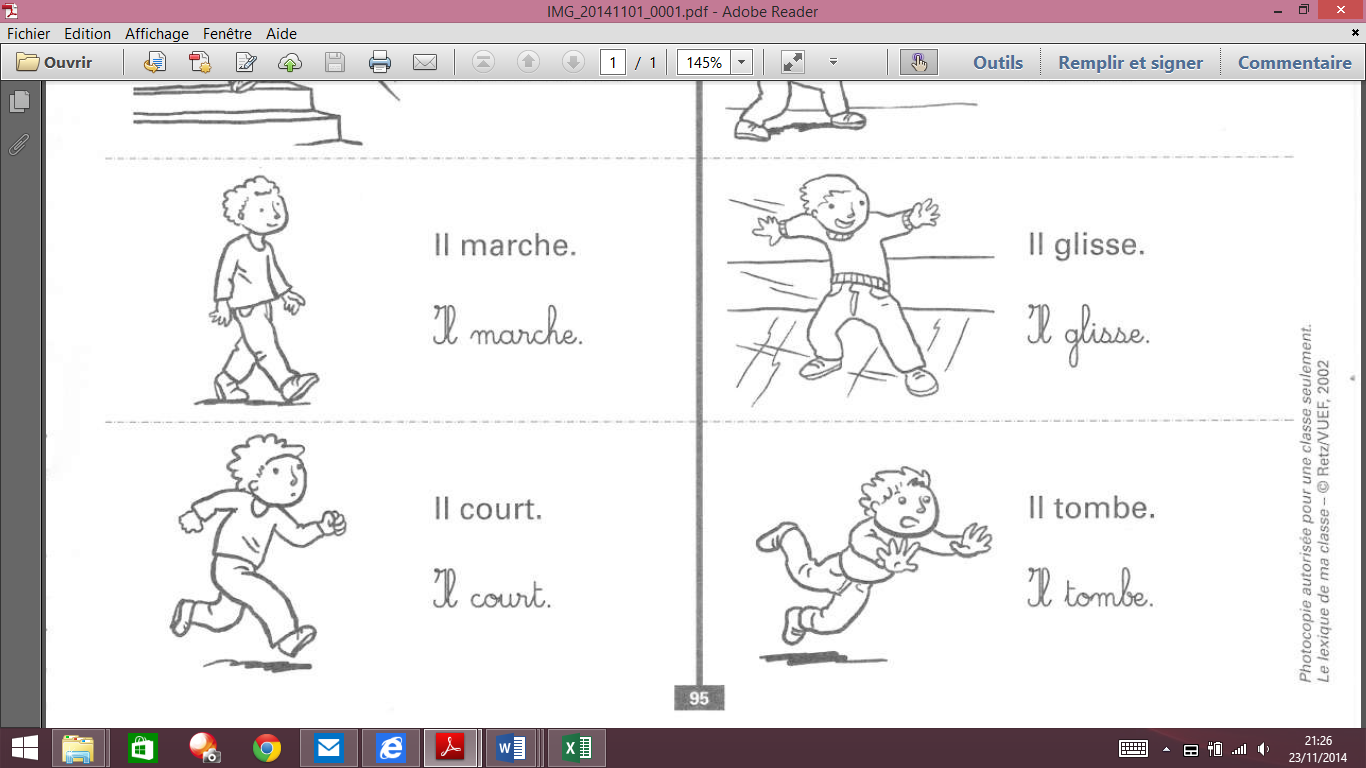  Il court.Il court. Il court.Il court.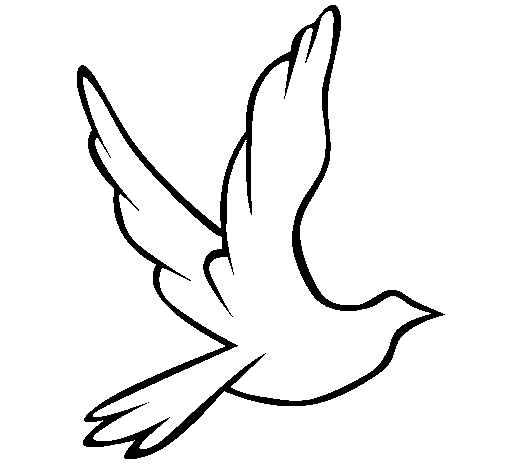 Il vole.Il vole.Il vole.Il vole.